 ДЕПАРТАМЕНТ ОБРАЗОВАНИЯ АДМИНИСТРАЦИИ ГОРОДА ТОМСКАИнформационно-методический центр города ТомскаИНФОРМАЦИЯ С 25.01.2021График индивидуальных консультаций и контакты методистов МАУ ИМЦ на период дистанционной работыМАУ ИМЦ В СОЦИАЛЬНЫХ СЕТЯХ! ПРИСОЕДИНЯЙТЕСЬ! 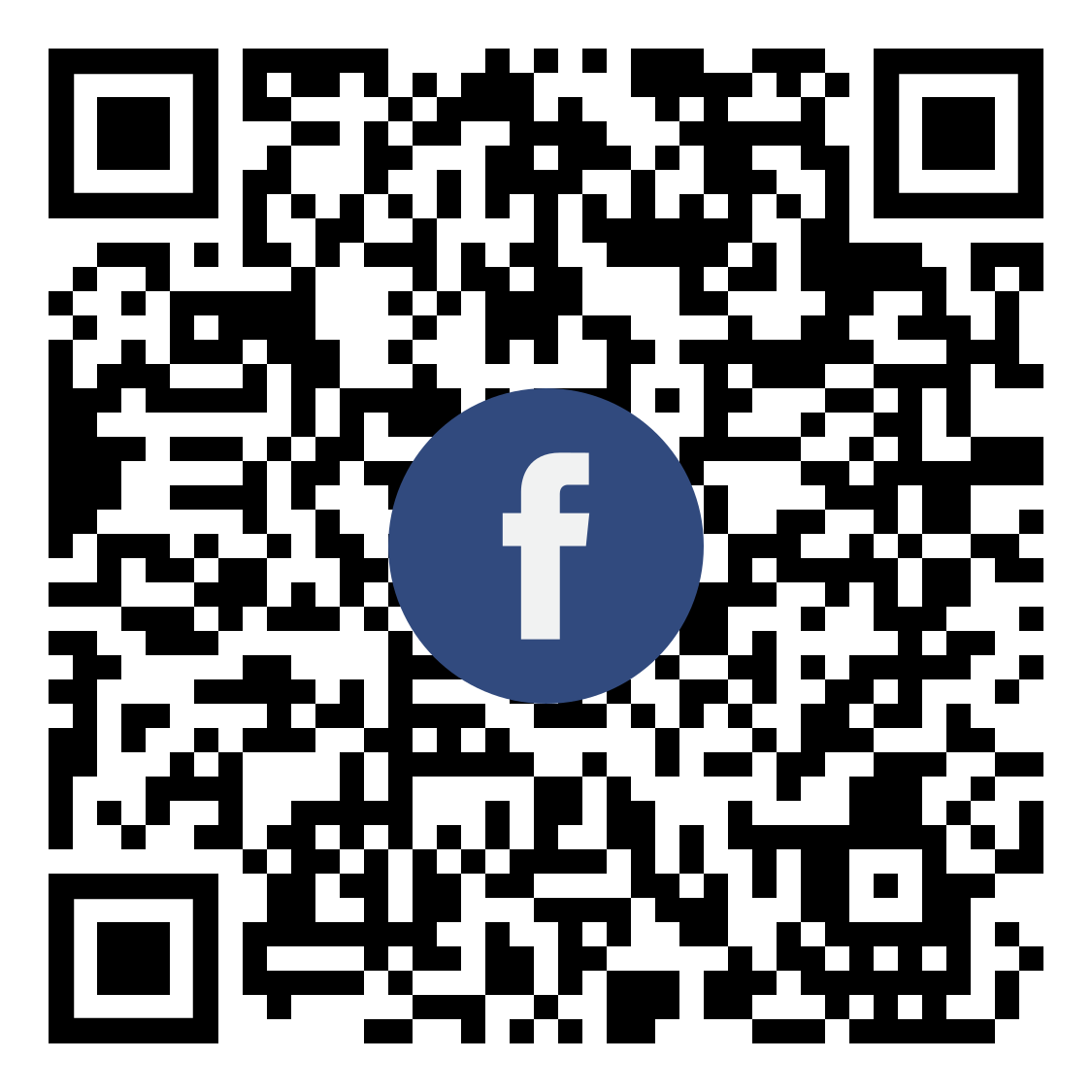 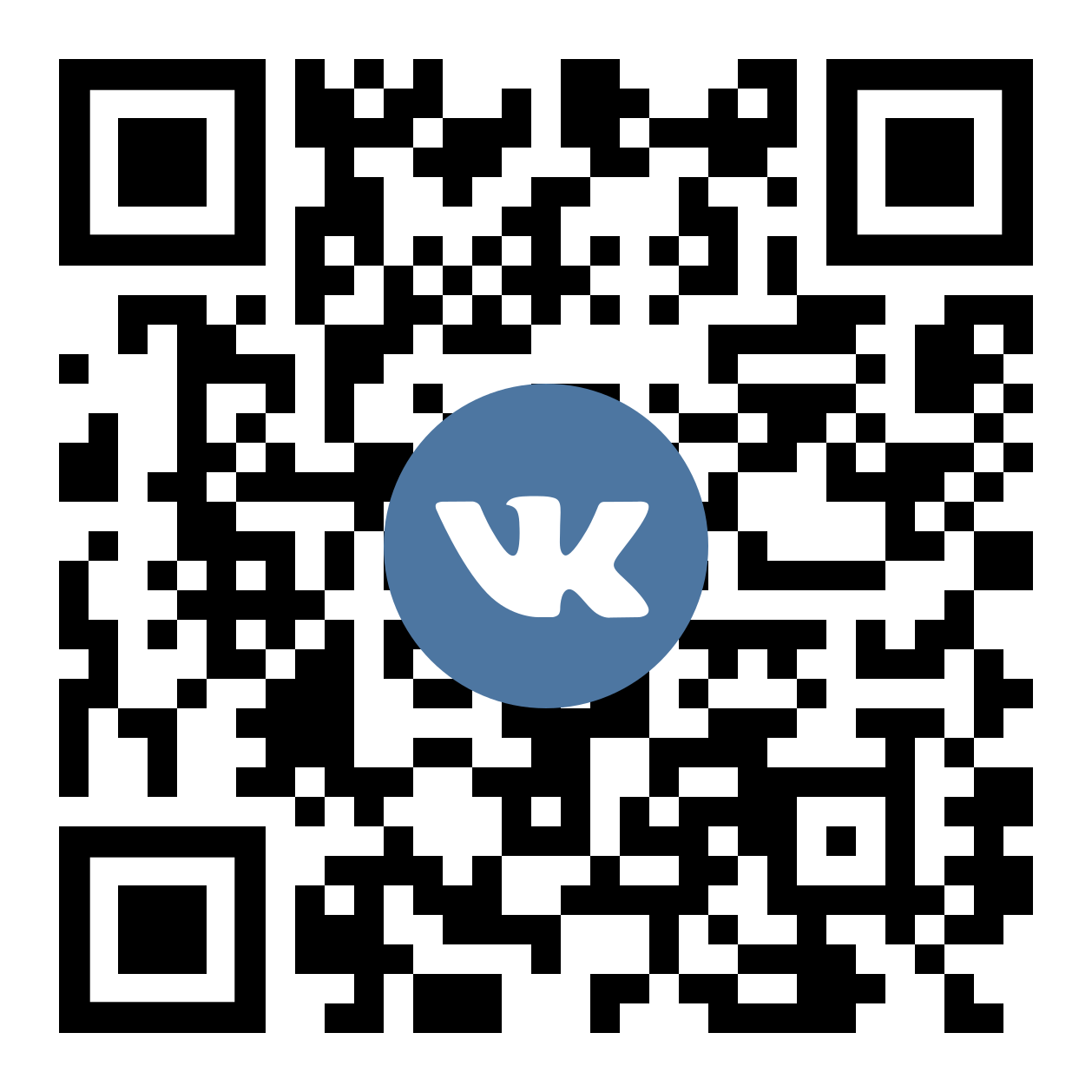 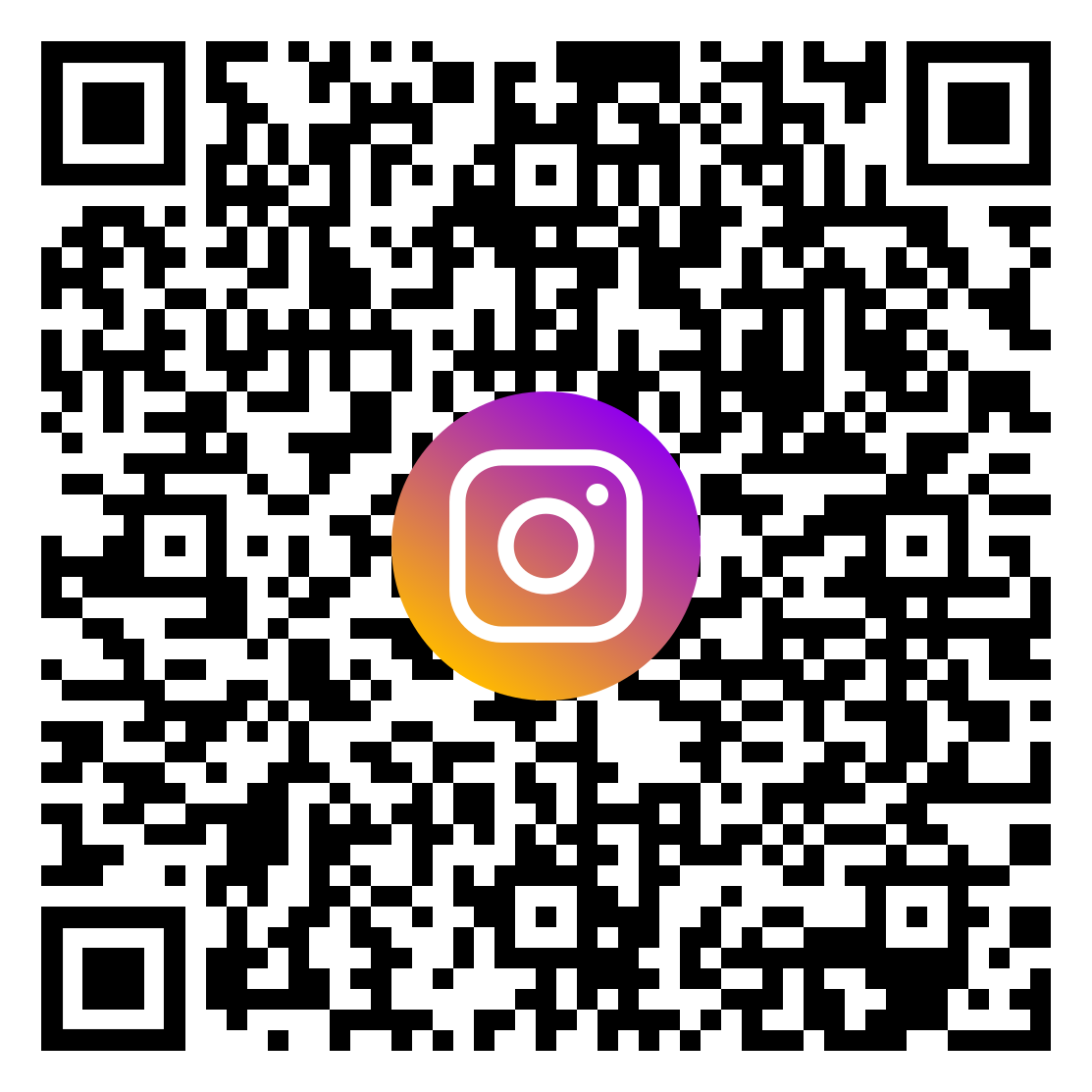 №п/пФИОДолжностьДень, время консультацииВид связиВид связиВид связи№п/пФИОДолжностьДень, время консультацииЭлектронная почтаСотовый телефонСоциальные cети1Пустовалова Вега ВадимовнадиректорVega_2005_11@mail.ru8-923-415-39-97 (обязательно предварительное смс или сообщение в ватсапе, кто Вы)https://vk.com/id3678686762.ЗлобинаАнна Константиновнаметодист по управлениюЧетверг08.30-13.0015.00-18.00е-mail: zlobina@imc.tomsk.rumetodist5454@mail.ruWhatsApp 8 913 827- 66- 588-953-929-16-77 Telegram 8 953 929 16-77ВКонтакте https://vk.com/id493450438Инстаграм https://www.instagram.com/zlobina_anna_imc/?hl=ruhttps://www.facebook.com/profile.php?id=100004116300623группы в WhatsApp: замдиректора г. Томска, ШНЗД, ШЦП, ОУР 3Ковбаса Екатерина Александровнаначальник отдела образовательных услуг, методист по истории и обществознаниюВторник 08.30-17.30kovbasa.eksan@mail.ru89138687632 Группа учителей истории и обществознания Whatsapp Ссылка для вступления:https://chat.whatsapp.com/GREIxCihdAKGdbemaDsXY4 4Буркова Татьяна Дмитриевнаметодист по физике и астрономииВторник    15.00-17.30tabbur@mail.ru89528076361 (16-00 до 20-00)Группы в WhatsApp (физики г. Томска, молодые физики Томска) группа учителя физики в Telegram, instagram burkova.tanyaБараболя Светлана Анатольевнаметодист по математикесреда 14.00 — 17.30barabolytomsk@gmail.com896109816015Коряковцева Ирина Владимировнаметодист по русскому языку и литературеПонедельник 15.00 -17.30 Среда  15.00-17.30korira210776@gmail.com89526796653 до 19.006Надточий Елена Владимировнаметодист по физической культуреСреда8.30-12.30nadtochiy80@bk.ru89539274178группа в WhatsApp (Учителя физической культуры Томска)7Родионова Светлана Михайловнаметодист по иностранным языкамВторник14.00-17.00rosmsib@mail.ru89138586166https://vk.com/id1781251578Тереков Руслан Юрьевичметодист по ОРКСЭ/ ОДНКРЧетверг 15.00-17.30r.j.terekov@gmail.com8-952-175-54-61https://vk.com/r.j.terekov9Доронин Денис Андреевичметодист по ОБЖПятница 15.00-17.00doronin_d.a@mail.ru8-923-444-24-38 (08.00-20.00)1Тимофеева Алла Ивановнаметодист по детской и подростковой психологииВторник10.00 - 13.0015.00 - 17.30alla.timofeewa2013@yandex.ru8-913-883-73-751Назмутдинова Динара Наильевнаметодист по детской психологииПонедельник 09.00-16.00ladidi25@mail.ru8-905-990-45-53instagram psihologi_doo_v_tomskeеhttps://www.instagram.com/psihologi_doo_v_tomske/1Бовкун Татьяна Николаевнаметодист по коррекционному образованиюВторник15.00-17.30bovkun79@yandex.ru8-952-179-8962instagram Логопеды города Томска, https://www.instagram.com/logoped.tomska1Осипова Оксана Александровнаметодист, зам.директораПонедельник 08.30-16.00ooa555@yandex.ru89528925440
звонки c 11-12.00, c 15-16.00Instagram, Metodist_region70
Писать в Direct1Казадаева Татьяна Владимировнаметодист по дошкольному образованиюПонедельник08.30-16.00tatyana.kazadaeva@mail.ru8 952 158 89 46 c 10.00 до 14.00Instagram, K_tatyana100Писать в  Direct1Кан Любовь Ивановнаметодист по начальным классамВторник   08.30-13.00 14.00-17.30kan6119@gmail.com89131105815 с 8.30 до 18.001Зинченко Нина Николаевнаметодист по географии, технологииПонедельник    09.00-13.00 Среда  09.00 - 13.00 14.00 - 17.30zinchenkonina@rambler.ru89528089502 c 9.00-17-301Андрейченко Надежда Владимировнаметодист по начальным классамВторник15.00-17.30nadya506@yandex.ru89234196100 с 13.30 до 17.30Писать в Direct1Задорожная Елена Васильевнаначальник отдела ЦМИОzadoroznaaelena15@gmail.com89521521878 с 8-30 до 17-301Примакова Ирина Александровнаметодист отдела ЦМИОprimakova@imc.tomsk.ru89059915548    с 8.30 до 17.302Коннова Марина Владимировнаметодист по химии, биологии,  методист отдела ЦМИОВторник 09.00 - 13.00  14.00 - 17.00 konnova@imc.tomsk.ru89131128911 с 8.30 до 17.302Павленко Юлия Евгеньевнаметодист отдела ЦМИОuepavlenko@gmail.com8-962-781-41-912Епифанцева Светлана Михайловнаметодист отдела ЦМИО, и.о.начальника отдела ПКsvetlanaepifancevaa@gmail.com8-909-538-19-902Евжик Ирина Станиславовнаметодистevzhik@obr.admin.tomsk.ru8 913 815-07-052Яковлева Ольга Евгеньевнаметодистolga541909@gmail.com8 92340420302Ягодкина Ксения Викторовнаметодист, сопровождение сайта  http://moodle.imc.tomsk.ru/yaks-imc@yandex.ru8-913-8582092 (What’sApp)№ ппМероприятиеДата  проведенияМесто проведенияМесто проведенияДля педагогов, участников очного тура муниципального этапа конкурса профессионального мастерства “Учитель года России-2021”:Внимание! Онлайн. Конкурсное испытание “Мастер-класс”. Ссылка для участия:26.01 - http://moodle.imc.tomsk.ru/mod/bigbluebuttonbn/view.php?id=2944 или  QR-КОДу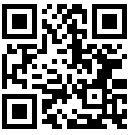 27.01 - http://moodle.imc.tomsk.ru/mod/bigbluebuttonbn/view.php?id=2945 или  QR-КОДу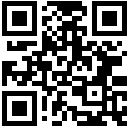 Справки по тел. 43-05-32, 8-913-883-73-75 - Тимофеева Алла Ивановна26.01.202109.0027.01.202114.00онлайнhttp://moodle.imc.tomsk.ruонлайнhttp://moodle.imc.tomsk.ruМАОУ Школа «Эврика-развитие» приглашает Вас принять участие в Юбилейной Неконференции «Школа: 30 vs 3.0», которая состоится с 30 января по 1 февраля 2021 г.Конференция будет проходить в онлайн-режиме. Информация о событии и способах участия  на сайте https://sites.google.com/view/eureka30/Тематические треки события:1.  	Пути, перекрестки и циклы жизни инновационной школы2.  	Образовательные программы прорыва: взять нельзя разработать.3.  	Кадры для педагогического прорыва: искать нельзя переучивать.4.  	Цена инноваций: продать нельзя бесплатно?5.  	Тьюторство: массовое производство эксклюзивной реальности.6.  	Полисистемная школа.7.  	Родители и школа: вместе или врозь?30.01-01.02.2021онлайнонлайнКоллеги! В рамках работы по повышению качества образования в течение 2020-2021 учебного года проводятся еженедельно консультации по организации и проведению ВСОКО/ВШКПредварительно позвонить по тел. Злобиной Анне Константиновне, тел.8-953-929-16-77 или 8-913-827-66-58, эл.почта: zlobina@imc.tomsk.ruДля зам. директоров по НМР, УВР, УР ООУ:Офлайн семинар-практикум «Обучение детей с ОВЗ. Проектирование учебных занятий. Часть 1, 2» (стажировочная площадка МАОУ СОШ № 64)Ссылка для просмотра https://clck.ru/SodRT или  QR-КОДу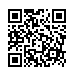 с 25.01.2021офлайнhttp://moodle.imc.tomsk.ruофлайнhttp://moodle.imc.tomsk.ruДля зам. директоров по НМР, УВР, УР ООУ:Офлайн совещание «Результаты ВПР-2020: формирование объективной оценки образовательных результатов, обучающихся»Ссылка для просмотра https://clck.ru/SodRT или  QR-КОДу25.01.2021офлайнhttp://moodle.imc.tomsk.ruофлайнhttp://moodle.imc.tomsk.ruДля зам. директоров по НМР, УВР, УР ООУ:Практикум «Разработка дорожной карты реализации программы развития». Занятие 4 (стажировочная площадка МАОУ СОШ № 14 им. А.Ф. Лебедева)Ссылка для просмотра https://clck.ru/SodRT или  QR-КОДус 25.01.2021офлайнhttp://moodle.imc.tomsk.ruофлайнhttp://moodle.imc.tomsk.ruДля зам. директоров по НМР, УВР, УР ООУ:Офлайн презентация опыта «Расширение участия обучающихся в общественно-значимых проектах как один из главных факторов формирования активной гражданской позиции» (МАОУ гимназия № 26)Ссылка для просмотра https://clck.ru/SodRT или  QR-КОДу 25.01.2021офлайнhttp://moodle.imc.tomsk.ruофлайнhttp://moodle.imc.tomsk.ruДля зам. директоров по НМР, УВР, УР, координаторов инклюзивного образования ООУ:Офлайн семинар «Организация психолого-педагогического сопровождения детей с ОВЗ, детей инофонов в условиях инклюзивной среды общеобразовательной организации» (стажировочная площадка МАОУ СОШ № 54)Ссылка для просмотра https://clck.ru/SodRT или  QR-КОДу25.01.2021офлайнhttp://moodle.imc.tomsk.ruофлайнhttp://moodle.imc.tomsk.ruДля зам. директоров по НМР, УВР, УР ООУ:Офлайн семинар-практикум «Внедрение дистанционного образования в систему единого информационно-образовательного пространства МАОУ СОШ 40»Ссылка для просмотра https://clck.ru/SodRT или  QR-КОДу25.01.2021офлайнhttp://moodle.imc.tomsk.ruофлайнhttp://moodle.imc.tomsk.ruДля педагогов ДОО:1. Консультация по конкурсному заданию “Мастер-класс” для участников II тура муниципального этапа Всероссийского конкурса профессионального мастерства «Воспитатель года России – 2021» ссылка https://meet.google.com/isu-htwb-ywf 2. Конкурсное испытание «Мастер-класс» (офлайн, ссылка на видео отправляется на e-mail: imc@obr.admin.tomsk.ru)  для участников II тура муниципального этапа Всероссийского конкурса профессионального мастерства «Воспитатель года России – 2021» 3. Офлайн семинар «Готовимся к школе: развиваем познавательную активность» опыт педагогов МАДОУ № 15http://moodle.imc.tomsk.ru/course/view.php?id=86 или  QR-КОДу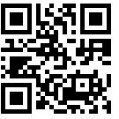 4. Офлайн семинар-практикум «Развитие когнитивных способностей и эмоционального интеллекта при подготовке детей к школе» Опыт педагогов МАДОУ № 82 http://moodle.imc.tomsk.ru/course/view.php?id=86 или  QR-КОДу5. Офлайн. Семинар «Психолого-педагогическое сопровождение семей в условиях консультационного центра ДОО». Ссылка на мероприятие: http://moodle.imc.tomsk.ru/course/view.php?id=86  или  QR-КОДу25.01.202115.0026.01.2021                         28.01.202129.01.202127.01.2021онлайн офлайнофлайнhttp://moodle.imc.tomsk.ruофлайнhttp://moodle.imc.tomsk.ruофлайнhttp://moodle.imc.tomsk.ruонлайн офлайнофлайнhttp://moodle.imc.tomsk.ruофлайнhttp://moodle.imc.tomsk.ruофлайнhttp://moodle.imc.tomsk.ruДля педагогов-психологов ООУ и УДО:1. Онлайн. Семинар “Формирование навыка самоконтроля и саморегуляции у школьников с трудностями обучения”. Ссылка на мероприятие http://moodle.imc.tomsk.ru/course/view.php?id=43.  или  QR-КОДу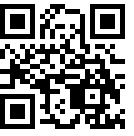 2. Офлайн. Тематическая консультация “Организация проведения судебно-психологической экспертизы”. Ссылка на мероприятие: http://moodle.imc.tomsk.ru/course/view.php?id=43 или  QR-КОДу 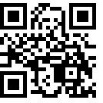 27.01.202110.0027.021.202112.00онлайнhttp://moodle.imc.tomsk.ruофлайнhttp://moodle.imc.tomsk.ru онлайнhttp://moodle.imc.tomsk.ruофлайнhttp://moodle.imc.tomsk.ru Для педагогов-психологов ДОО:1.Офлайн. Семинар «Система коррекционно-педагогической работы с детьми с нарушением зрения». Ссылка на мероприятие: http://moodle.imc.tomsk.ru/course/view.php?id=43 или  QR-КОДу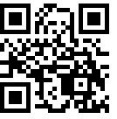 2.Офлайн. Семинар «Психолого-педагогическое сопровождение семей в условиях консультационного центра ДОО». Ссылка на мероприятие: http://moodle.imc.tomsk.ru/course/view.php?id=86  или  QR-КОДу27.01.202110.0027.01.202113.00офлайнhttp://moodle.imc.tomsk.ruДля учителей-логопедов ООУ:Офлайн семинар “Современные логопедические технологии в коррекционно-развивающем процессе школы”. Ссылка на http://moodle.imc.tomsk.ru/course/view.php?id=36 или  QR-КОДу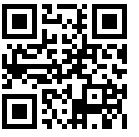 2. Семинар-практикум «Упражнения для профилактики и коррекции речевых нарушений у младших школьников». МАОУ СОШ № 14 имени А.Ф. Лебедева http://moodle.imc.tomsk.ru/course/view.php?id=60 или  QR-КОДу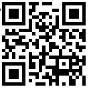 Для учителей-логопедов ДОО, ООУ:Логоигры (Межрегиональный дистанционный фестиваль логопедических идей) https://www.youtube.com/playlist?list=PLytHPAswHdHlVD55ynNriMG8FH_-4DTdcК нам стучится Дед Мороз (городской очный конкурс чтецов) https://ru.padlet.com/tbovkun79/luk8r20sg5n9fjetВместе в будущее (Межрегиональный дистанционный фестиваль педагогических практик по работе с детьми с ОВЗ и инвалидностью)https://www.youtube.com/playlist?list=PLytHPAswHdHm9I6Ab-LvMYEanTxjYB2o2Офлайн. Семинар «Система коррекционно-педагогической работы с детьми с нарушением зрения». Ссылка на мероприятие: http://moodle.imc.tomsk.ru/course/view.php?id=43 или  QR-КОДу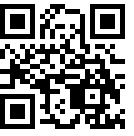 с 27.01.202129.01.2021офлайнhttps://clck.ru/RY8LaофлайнДля молодых педагогов:Уважаемые коллеги! Подробная информация о предстоящих мероприятиях находится на сайте МАУ ИМЦ в разделе «Клуб «Молодой специалист» на страничке «Наши планы» http://imc.tomsk.ru/?page_id=7307Уважаемые молодые педагоги! Муниципальные сетевые площадки по методическому сопровождению молодых педагогов и муниципальные педагоги-наставники проводят для вас запланированные мероприятия на портале Moodle МАУ ИМЦ, раздел «Мероприятия для молодых педагогов»:1. Семинар «Продуктивные методы работы классного руководителя на разных уровнях образования», МАОУ СОШ № 5 им. А.К. Ерохина2. Семинар «Нейропсихологический подход при работе с детьми с ОВЗ», МАОУ СОШ № 542. Вебинар «Опыт использования google-форм для дистанционного обучения», Наева Ю.Е., Трефилова С.Ю., Шредер Л. В., муниципальные педагоги-наставники, учителя математики МАОУ СОШ № 23 3. Семинар «Использование японской техники вышивки на шарах «Темари». Корчагина Г. А., педагог дополнительного образования МБОУ ООШ № 45  26.01.2021http://moodle.imc.tomsk.ru/course/view.php?id=59или QR-КОДу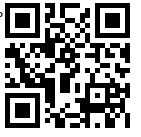 К участию в дистанционной научно-практической конференции «Тренды современного образования» приглашаются   молодые учителя и опытные педагоги образовательных организаций г. Томска. Информационное письмо МАУ ИМЦ от 12.01.2021 № 6Участники заполняют гугл форму до 22.01.2021 г. по ссылке https://docs.google.com/forms/d/e/1FAIpQLScIXDs2q9i3f-IovYUzdNoZJDUdxip4xhCSNTpz7tjnRjNlkw/viewformКоординатор: Курушин Павел Дмитриевич, заместитель директора по НМР МБОУ СОШ №70 г. Томска, т. 8 952 180 70 25, e-mail: unamepavel@mail.ru22.01-29.01.2021VK.com.Приглашаем молодых педагогов общеобразовательных учреждений г. Томска принять участие в дистанционном интерактивном   квесте «Интеллектуальное многоборье». Участие в квесте – командное. Состав команды 3-5 человек.  Количество команд от образовательного учреждения не ограничено.Заявки на участие принимаются с 20 по 26 января 2021 года по эл.адресу valiullinanz@sibmail.comКоординаторы: Валиуллина Наталия Захаровна, заместитель директора по УМР МАОУ лицея № 7 г. Томска, тел. 89138529758, e-mail: valiullinanz@sibmail.com; Козлова Елена Геннадьевна, учитель информатики, наставник-консультант МАОУ лицея № 7 г. Томска, тел. 89138210201.Информационное письмо МАУ ИМЦ от 13.01.2021 № 727.01-02.02.2021 дистанционноДля педагогов-наставников:Консультация «Диагностические и дидактические материалы в работе педагога наставника с молодым специалистом». Астахова Е.В., Осадчая А.А., учителя начальных классов МАОУ СОШ № 28  http://moodle.imc.tomsk.ru/course/view.php?id=80 или  QR-КОДупостоянноофлайнДля учителей начальных классов:Для учителей начальных классов:Для учителей начальных классов:1. Уважаемые коллеги! В рамках работы по повышению качества образования в течение 2020-2021 учебного года проводятся консультации. Желающие могут обратиться к дежурным консультантам.Муниципальные педагоги-наставники, учителя начальных классов МБОУ СОШ № 49 г. Томска:Путинцева Елена Борисовна, 89138254725, lptomsk42@mail.ru Юрчук Ольга Александровна, 83822411553, oli4ka@mail.ru январь-февраль  20212. Уважаемые коллеги! На портале Moodle МАУ ИМЦ, на странице «Мероприятия для учителей начальных классов» размещены материалы для работы по повышению качества образованияhttp://moodle.imc.tomsk.ru/course/view.php?id=60  или QR-коду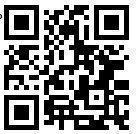 офлайнhttp://moodle.imc.tomsk.ru3.  Тематическая консультация “Критериальное оценивание как средство повышения успешности учебной деятельности обучающихся, стимулирования их ответственности за образовательные результаты” на сайте MOODLE в разделе “Вебинары”. http://moodle.imc.tomsk.ru/course/view.php?id=29 или QR-коду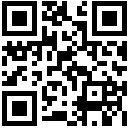 Приглашаются учителя начальных классов ОУ №№ 5, 11, 28, 33, 38, 41, 44, 66, а также учителя начальных классов всех ОУ г. Томскас 25.01.2021офлайнhttp://moodle.imc.tomsk.ru4. Тематическая консультация “Констатирующее оценивание как один из способов итогового контроля” на сайте MOODLE в разделе “Вебинары”. http://moodle.imc.tomsk.ru/course/view.php?id=29 или QR-кодуПриглашаются учителя начальных классов ОУ №№ 5, 11, 28, 33, 38, 41, 44, 66, а также учителя начальных классов всех ОУ г. Томскас 25.01.2021офлайнhttp://moodle.imc.tomsk.ru5. Семинар “Смысловое чтение как эффективный ресурс формирования грамотного читателя” на сайте MOODLE в разделе “Вебинары”. http://moodle.imc.tomsk.ru/course/view.php?id=29 или QR-кодус 25.01.2021офлайнhttp://moodle.imc.tomsk.ruСеминар-практикум «Упражнения для профилактики и коррекции речевых нарушений у младших школьников». МАОУ СОШ № 14 имени А.Ф. Лебедева http://moodle.imc.tomsk.ru/course/view.php?id=60 или QR-коду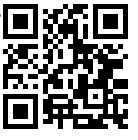 29.01.2021офлайнГородская олимпиада «Литературное чтение и английский с увлечением» для обучающихся 1 – 4-х классов.Предварительная заявка не требуется, все желающие могут принять участие в день проведения олимпиады.Информационное письмо МАУ ИМЦ от 20.01.2021 № 1506.02.2021дистанционноДля учителей биологии и химии:Для учителей биологии и химии:Для учителей биологии и химии:1. День учителей биологии, химии, физики, астрономии «Лично знаком». Для участия в мероприятии необходимо пройди регистрацию по ссылке: https://forms.gle/hGm6eAu548BPm3WR7.  От каждого ООУ обязательно представительство не менее 3-4 учителей (химии/биологии/физики/астрономии). Молодым педагогам до 35 лет быть обязательно!Справки по тел. 89131128911, Конова Марина Владимировна, методист по биологии и химии МАУ ИМЦ26.01.202115.00https://meet.google.com/qdq-zdrc-xuhhttp://moodle.imc.tomsk.ru2. В рамках Дня учителей химии, биологии, физики, астрономии, пройдет онлайн практикум “ Секреты мастерства”, по основным подходам к решению нестандартных задач PISA и ВПР. Проводит онлайн - практикум методист по биологии и химии МАУ ИМЦ  Коннова Марина Владимировна. Для участия в мероприятии необходимо пройди регистрацию по ссылке: https://forms.gle/hGm6eAu548BPm3WR7. 26.01.202115.00https://meet.google.com/qdq-zdrc-xuhДля учителей русского языка и литературы Для учителей русского языка и литературы Для учителей русского языка и литературы 1. Коллеги! В рамках работы по повышению качества образования в течение 2020-2021 учебного года проводятся консультации по подготовке к ГИА по литературе. Желающие могут обратиться к муниципальному наставнику Москвиной Ирме Карловне, учителю литературы МБОУ Академического лицея им. Г.А. Псахье  irma-moskvina@yandex.ruдо 30.02.20212. Офлайн - семинар «Эффективные подходы к преподаванию филологических дисциплин: факторы, способствующие повышению качества их преподавания»Приглашаются учителя ОУ №№ 5, 11, 28, 33, 38, 41, 44, 66, а также учителя всех ОУ г. ТомскаМолодым педагогам до 35 лет быть обязательно! http://moodle.imc.tomsk.ru/mod/page/view.php?id=2936 или  QR-КОДу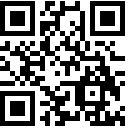 с 25.01.2021МАОУ гимназия № 26 3.  Тематическая консультация “Разбор задания 23 контрольно-измерительного материала ЕГЭ по русскому языку” для обучающихся 10-11 классов и учителей русского языка и литературы. Ведущая: Кожухова Оксана Сергеевна, учитель русского языка и литературы МАОУ гимназии № 56 Приглашаются учителя ОУ №№ 5, 11, 28, 33, 38, 41, 44, 66, а также учителя всех ОУ г. Томска, не имеющих опыта подготовки к ГИАКонсультация доступна по ссылке  http://moodle.imc.tomsk.ru/mod/page/view.php?id=2956 или  QR-КОДу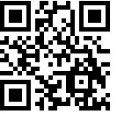  с 25.01. 2021офлайнhttp://moodle.imc.tomsk.ru 4.  Офлайн семинар «Преемственность в преподавании русского языка как критерий непрерывного лингвистического образования и речевого развития»Приглашаются учителя ОУ №№ 5, 11, 28, 33, 38, 41, 44, 66, а также учителя всех ОУ г. ТомскаМолодым педагогам до 35 лет быть обязательно! Явка от ОУ обязательна!Семинар доступен по ссылке  http://moodle.imc.tomsk.ru/mod/page/view.php?id=2961 или  QR-КОДу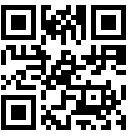 с 25.01.2021 МАОУ СОШ № 34 им. 79 Гвардейской стрелковой дивизии.Для учителей географии и экологии:1. Совещание "Анализ результатов ВПР по географии в 7, 8, 9 классах в ОУ г. Томска в сентябре-октябре 2020 и работа с ними". Ведущий: Зинченко Н.Н., методист МАУ ИМЦ г. Томскаhttp://moodle.imc.tomsk.ru/course/view.php?id=65 или  QR-КОДу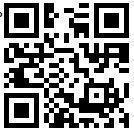 Приглашаются учителя географии ОУ №№ 1 (лицей), 5, 11, 28, 33, 38, 41, 44, 66, а также учителя географии всех ОУ г. Томска. 02.02.2021 офлайнhttp://moodle.imc.tomsk.ru2. Офлайн. Семинар «Применение педагогической технологии «Поабзацная проработка текста» (по методике А. Ривина) в условиях ФГОС на уроках биологии, географии». Ведущий: Матвеева Ольга Михайловна, учитель географии МАОУ СОШ № 64 г. Томска.http://moodle.imc.tomsk.ru/course/view.php?id=65 или  QR-КОДуПриглашаются учителя географии ОУ №№ 1 (лицей), 5, 11, 28, 33, 38, 41, 44, 66, а также учителя географии всех ОУ г. Томска. с 26.01.2021офлайнhttp://moodle.imc.tomsk.ru3. Офлайн.  Практикум «Решение сложных заданий ВПР по географии в 6 классе. Задание № 1».  Ведущий: Маркова Татьяна Анатольевна, учитель географии МАОУ СОШ № 40 г. Томскаhttp://moodle.imc.tomsk.ru/course/view.php?id=70  или  QR-КОДу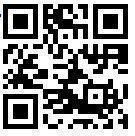 http://moodle.imc.tomsk.ru/course/view.php?id=65 или  QR-КОДуПриглашаются учителя географии ОУ №№ 1 (лицей), 5, 11, 28, 33, 38, 41, 44, 66, а также учителя географии всех ОУ г. Томска. Приглашаются обучающиеся 6 классов всех ОУ. С 25.01.2021 офлайнhttp://moodle.imc.tomsk.ru4. Офлайн. Практикум «Решение сложных заданий ВПР по географии в 6 классе. Задание № 4».  Ведущий: Маркова Татьяна Анатольевна, учитель географии МАОУ СОШ № 40 г. Томскаhttp://moodle.imc.tomsk.ru/course/view.php?id=70  или  QR-КОДуhttp://moodle.imc.tomsk.ru/course/view.php?id=65 или  QR-КОДуПриглашаются учителя географии ОУ №№ 1 (лицей), 5, 11, 28, 33, 38, 41, 44, 66, а также учителя географии всех ОУ г. Томска. Приглашаются обучающиеся 6 классов всех ОУ. С 25.01.2021 офлайнhttp://moodle.imc.tomsk.ruhttp://moodle.imc.tomsk.ru5. Офлайн.  Олимпиадный тренинг: методическое сопровождение подготовки к олимпиаде. Практикум «Решение заданий тестового и теоретического туров муниципального этапа ВСОШ по географии». Ведущий: Корягина Марина Ивановна, учитель географии МАОУ лицея № 1 им. А.С. Пушкина г. Томска. http://moodle.imc.tomsk.ru/course/view.php?id=65 или  QR-КОДуПриглашаются учителя географии ОУ №№ 1 (лицей), 5, 11, 28, 33, 38, 41, 44, 66, а также учителя географии всех ОУ г. Томска. Приглашаются обучающиеся 7-11 классов всех ОУ. Обязателен просмотр  участниками регионального этапа ВсОШ по географии и учителями, готовящих участников регионального этапаС 25.01.2021 офлайнhttp://moodle.imc.tomsk.ru6. Практикум «Применение технологии смыслового чтения на уроках географии в 8 классе». Ведущий: Сушко Ирина Петровна, учитель географии МАОУ Сибирского лицея г. Томска.http://moodle.imc.tomsk.ru/course/view.php?id=65 или  QR-КОДуПриглашаются учителя географии ОУ №№ 1 (лицей), 5, 11, 28, 33, 38, 41, 44, 66, а также учителя географии всех ОУ г. ТомскаС 25.01.2021 офлайнhttp://moodle.imc.tomsk.ru7. Уважаемые коллеги! В рамках работы по повышению качества образования в течение 2020-2021 учебного года проводятся консультации по ЕГЭ, ОГЭ, ВПР. Желающие могут обратиться к дежурным консультантам - педагогам-наставникам.Муниципальные педагоги-наставники: Маркова Татьяна Анатольевна, учитель географии МАОУ СОШ № 40 г. Томска. Контакты:  8 953 927 55 08 ,   tanya.markova.19.76@mail.ru, время консультаций - вторник с 15.00-17.00 Негодина Инна Сергеевна, учитель географии МАОУ “Зональненская СОШ” Томского района. контакты: 8 901 611 82 66 ,  inna.negodina@mail.ru  , время консультаций с 16.00  Зинченко Нина Николаевна, методист МАУ ИМЦ. Контакты:  8 (3822) 43-05-24, 8 952 808 95 02 , zinchenkonina@rambler.ru , время с 9.00-13.00, с 14-00-16.00 ежедневноянварь-февраль  2021офлайнhttp://moodle.imc.tomsk.ru8. Уважаемые коллеги! На портале Moodle МАУ ИМЦ, на страницах «Мероприятия для учителей географии и технологии» и “ПРО100_ГИА: география” размещены материалы для работы по повышению качества образования, по совершенствованию содержания образования в рамках национального проекта «Образование», методическому сопровождению подготовки к олимпиадеhttp://moodle.imc.tomsk.ru/course/view.php?id=65 или  QR-КОДуhttp://moodle.imc.tomsk.ru/course/view.php?id=70  или  QR-КОДуПриглашаются учителя географии ОУ №№ 1, 5, 11, 28, 33, 38, 41, 44, 66, а также учителя географии всех ОУ г. Томскадо 30.01.2021офлайнhttp://moodle.imc.tomsk.ru9. Олимпиадный тренинг: методическое сопровождение подготовки к олимпиаде. Офлайн-практикум «Разбор заданий школьного этапа Всероссийской олимпиады школьников по географии». Ведущий, Сушко Ирина Петровна, учитель географии МАОУ Сибирского лицея. Приглашаются все учителя географии и школьники, в том числе участники школьного и муниципального этапов ВсОШ по географии.  http://moodle.imc.tomsk.ru/course/view.php?id=65 или  QR-КОДуПриглашаются учителя географии ОУ №№ 1 (лицей), 5, 11, 28, 33, 38, 41, 44, 66, а также учителя географии всех ОУ г. Томска. Приглашаются обучающиеся 7-11 классов всех ОУ. Обязателен просмотр  участниками регионального этапа ВсОШ по географии и учителями, готовящих участников регионального этападо 30.01.2021офлайнhttp://moodle.imc.tomsk.ruДля учителей технологии:1. Практикум «Решение заданий теоретического тура муниципального этапа всероссийской олимпиады школьников по технологии». Направление «Культура дома, дизайн и технологии». 7-11 класс. Ведущий: Нестерова Марина Николаевна, учитель технологии МАОУ СОШ № 2 г. Томска. Приглашаются все учителя технологии и школьники, в том числе участники школьного и муниципального этапов ВсОШ по географии.  http://moodle.imc.tomsk.ru/course/view.php?id=65 или  QR-КОДуПриглашаются обучающиеся 7-11 классов всех ОУ. Обязателен просмотр  участниками регионального этапа ВсОШ по технологии и учителями, готовящих участников регионального этапа.с 24.01.2021офлайнhttp://moodle.imc.tomsk.ru2. Практикум «Решение заданий теоретического тура муниципального этапа всероссийской олимпиады школьников по технологии». Направление «Техника, технологии и техническое творчество». 7-11 класс. Ведущий: Кострыгина Елена Анатольевна, учитель технологии МАОУ СОШ № 50 г. Томска.Приглашаются все учителя технологии и школьники, в том числе участники школьного и муниципального этапов ВсОШ по географии.  http://moodle.imc.tomsk.ru/course/view.php?id=65 или  QR-КОДуПриглашаются обучающиеся 7-11 классов всех ОУ. Обязателен просмотр  участниками регионального этапа ВсОШ по технологии и учителями, готовящих участников регионального этапа.с 25.01.2021офлайнhttp://moodle.imc.tomsk.ru3. Городская дистанционная игра-квест по технологии «Путешествие в мир технологий» для обучающихся 6 классов. Внимание!!! Игра командная. в команде не более 8 участников. Игра проводится в офлайн формате в связи с ограничительными мерами по проведению массовых мероприятий. Игра состоится 6 февраля 2021 года (ссылка на регистрацию участникам будет выслана позже). Заявки принимаются в электронном виде до 30 января 2021 года и направляются на e-mail: demrus@sibmail.com Демьяновой Ольге Владимировне.  Участникам необходимо иметь согласие родителей. Участие в игре бесплатное.4. День учителя технологии «Современные подходы организации технологического образования школьников Томска». В программе выступления и мастер классы к блоку “Фестиваль новогодних идей”. К участию приглашаются все учителя технологии ОУ г. Томска (обслуживающий и технический труд).http://moodle.imc.tomsk.ru/course/view.php?id=65 или  QR-КОДуПриглашаются все учителя технологиидо 30.01.2021офлайнhttp://moodle.imc.tomsk.ru5.  Офлайн-практикум «Решение заданий теоретического этапа школьного этапа Всероссийской олимпиады школьников по технологии» - технический труд, Ведущий: Новобранцев Максим Сергеевич, учитель технологии МАОУ гимназии № 55 им. Е.Г. Вёрсткиной.http://moodle.imc.tomsk.ru/course/view.php?id=65 или  QR-КОДуПриглашаются все учителя технологии и обучающиеся 5-9 классов. Настоятельно рекомендуется к просмотру участникам муниципального этапа ВСОШ по технологиидо 30.01.2021офлайнhttp://moodle.imc.tomsk.ru6. Офлайн-практикум «Анализ теоретической части Всероссийской олимпиады школьников по технологии» (обслуживающий труд). Ведущий: Коншина Надежда Николаевна, учитель технологии МАОУ СОШ № 31.http://moodle.imc.tomsk.ru/course/view.php?id=65 или  QR-КОДуПриглашаются все учителя технологии и обучающиеся 5-9 классов. Настоятельно рекомендуется к просмотру участникам муниципального этапа ВСОШ по технологиидо 30.01.2021офлайнhttp://moodle.imc.tomsk.ru7.Олимпиадный тренинг: методическое сопровождение подготовки к олимпиаде. Офлайн-практикум «Решение заданий практического тура школьного этапа Всероссийской олимпиады школьников по технологии» (обслуживающий труд). Ведущий: Лисина Татьяна Григорьевна, учитель технологии МАОУ гимназии № 24 им. М.В. Октябрьской.http://moodle.imc.tomsk.ru/course/view.php?id=65 или  QR-КОДуПриглашаются все учителя технологии и обучающиеся 5-9 классов. Настоятельно рекомендуется к просмотру участникам муниципального этапа ВСОШ по технологиидо 30.01.2021офлайнhttp://moodle.imc.tomsk.ru8. Офлайн. Практикум “Моделирование” (обслуживающий труд). Ведущий: Брухно Лилия Геннадьевна, учитель технологии МАОУ СОШ № 5 им. А.К. Ерохина г. Томска.http://moodle.imc.tomsk.ru/course/view.php?id=65 или  QR-КОДуПриглашаются все учителя технологии и обучающиеся 5-9 классов. Настоятельно рекомендуется к просмотру участникам муниципального этапа ВСОШ по технологиидо 30.01.2021офлайнhttp://moodle.imc.tomsk.ruДля учителей математики:1.Онлайн ШМУМ (школа молодого учителя математики) Семинар-практикум «Подготовка к ГИА». Ведущие: Трефилова Светлана Юрьевна, Шредер Любовь Вениаминовна, учителя математики МАОУ СОШ № 23. Явка молодых специалистов обязательна. Приглашаем всех желающих. Если Вы уже зарегистрированы в системе Moodle, то снова регистрироваться не нужно! Ссылка на страницу: http://moodle.imc.tomsk.ru/course/view.php?id=66  или  QR-КОДу 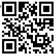 Если Вы еще ни разу не принимали участие в вебинарах (не просматривали запись вебинаров), то необходимо зарегистрироваться в системе Moodle МАУ ИМЦ по ссылке http://moodle.imc.tomsk.ru/login/signup.php?. Все поля для заполнения при регистрации обязательны. В случае затруднений обращаться к Ягодкиной Ксении Викторовне, yaks-imc@yandex.ru или по телефону 8-913-8582092 (What’sApp)Справки по тел. 43-05-21, Бараболя Светлана Анатольевна, методист по математике МАУ ИМЦ29.01.202115.00онлайнhttp://moodle.imc.tomsk.ru 2. Дистанционный городской математический flash mob «Задача одного дня» для 9 классов. Flash mob   состоится  30 января 2021 года в 13.00. В условиях распространения COVID19 команда состоит из 6 человек одного класса. Flash mob проводится дистанционно с использованием Google-сервиса и видеоконференции Zoom. Учителя математики, приславшие заявки на участие в flash mob, организуют проведение flash mob на базе своей школы, начало в 13.00. В день проведения flash mob учителя-математики получают ссылку для подключения к видеоконференции Zoom и на Google-форму, и участники работают в команде. Каждая команда представляет своё название.Правила flash mob:1 этап – выполнение заданий с применением Google-формы.2 этап – подключение к видеоконференции Zoom для выполнения заданий flash mob и подведения итогов.Для участия в flash mob необходимо в срок до 27 января 2021 г. подать предварительные заявки. Заявки необходимо отправить по электронной почте domnikova63@mail.ruЗАЯВКАГородской математический flash mob «Задача одного дня» Директор школы       	                                                           подпись             	ПечатьКоординатор: Домникова Наталья Владимировна, 9131105733, domnikova63@mail.ru  30.01.202113.00Google-сервис и видеоконференция Zoom3. Совещание “Анализ результатов ВПР (сентябрь-октябрь 2020 г.) по математике. Методические рекомендации по работе с низкими результатами ВПР”. Ведущий: Бараболя С.А., методист МАУ ИМЦЕсли Вы уже зарегистрированы в системе Moodle, то снова регистрироваться не нужно! Ссылка на страницу:  http://moodle.imc.tomsk.ru/course/view.php?id=66  или  QR-КОДу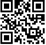 с 29.01 202114.00офлайнhttp://moodle.imc.tomsk.ru4. В рамках стажировочной площадки Пушкарева Татьяна Григорьевна, учитель математики МАОУ Сибирского лицея, проводит индивидуальные консультации по подготовке к ЕГЭ (по согласованию). Контактный телефон: 8-913-104-82-22, Пушкарева Татьяна Григорьевна.5. Уважаемые коллеги! На платформе MOODLE  можно посмотреть вебинар по теме "Результаты ВПР по математике как основа выявления предметных и методических дефицитов учителей математики" Вход  по ссылке http://moodle.imc.tomsk.ru/mod/bigbluebuttonbn/view.php?id=2821#  или  QR-КОДу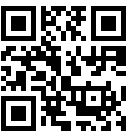 до 30.01.2021офлайнhttp://moodle.imc.tomsk.ru 6. Уважаемые коллеги! Для обучающихся 9-11 классов и учителей математики ТГУ проводит бесплатные семинары по математическому моделированию. Информация на сайте РЦРО http://rcro.tomsk.ru/2020/11/19/ni-tgu-priglashaet-st 7. На сайте moodle.imc.tomsk.ru в разделе «Мероприятия для обучающихся» работает страница тьюториала «ПРО100_ГИА: МАТЕМАТИКА».Офлайн консультация для обучающихся по теме «Тригонометрия» доступна по ссылке: https://www.youtube.com/watch?v=1ENtcx7yOMM&t=527sофлайнhttp://moodle.imc.tomsk.ru Для учителей иностранного языка:1.  Тьюториал “ПРО100_ГИА: АНГЛИЙСКИЙ ЯЗЫК”Офлайн методический семинар: "Отработка предметных умений при подготовке к ОГЭ по английскому языку "(МАОУ лицей № 8 им. Н.Н. Рукавишникова) в рамках работы стажировочной площадки   http://moodle.imc.tomsk.ru/course/view.php?id=68 или  QR-КОДу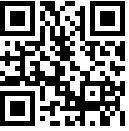 до 30.01.2021офлайнhttp://moodle.imc.tomsk.ru 2.  Тьюториал “ПРО100_ГИА: АНГЛИЙСКИЙ ЯЗЫК”Офлайн-семинар «Использование технологии коммуникативного тренинга в обучении подростков иностранному языку». МАОУ Заозёрная СОШ с углубленным изучением отдельных предметов №16 г. Томска.http://moodle.imc.tomsk.ru/course/view.php?id=68 или  QR-КОДудо 30.01.2021офлайнhttp://moodle.imc.tomsk.ru 3. Уважаемые коллеги! На платформе MOODLE по ссылке http://moodle.imc.tomsk.ru/mod/bigbluebuttonbn/view.php?id=2836# или  QR-КОДу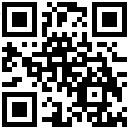  в разделе мероприятия для учителей иностранного языка можно посмотреть вебинар по теме "Результаты ВПР как основа выявления предметных и методических дефицитов педагогических работников"до 30.01.2021офлайнhttp://moodle.imc.tomsk.ru 4.  Тьюториал “ПРО100_ГИА: АНГЛИЙСКИЙ ЯЗЫК”Офлайн семинар для учителей иностранного языка “Разбор заданий письменной части ВПР по английскому языку” (МАОУ гимназия № 26)http://moodle.imc.tomsk.ru/course/view.php?id=68 или  QR-КОДу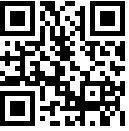 до 30.01.2021офлайнhttp://moodle.imc.tomsk.ru 5. Офлайн семинар для учителей иностранного языка “Технология Scrum на уроках английского языка” (МАОУ СОШ № 5 им. А.К. Ерохина)http://moodle.imc.tomsk.ru/course/view.php?id=68 или  QR-КОДудо 30.01.2021офлайнhttp://moodle.imc.tomsk.ru 6. Офлайн семинар для учителей иностранного языка “Проектирование учебного занятия для детей с ОВЗ в условиях инклюзивного обучения”  (МАОУ СОШ № 64)http://moodle.imc.tomsk.ru/course/view.php?id=68 или  QR-КОДус 25.01.2021офлайнhttp://moodle.imc.tomsk.ru Для учителей истории, обществознания1. Уважаемые коллеги! В рамках работы по повышению качества образования в течение 2020-2021 учебного года проводятся консультации по ЕГЭ, ОГЭ, ВПР. Желающие могут обратиться к дежурному консультанту:Гайдашова Вера Андреевна, учитель истории и обществознания МАОУ Гуманитарного лицея, эксперт по ОГЭ и ЕГЭ.Контакты:  gajdashova@bk.ru , время консультаций - четверг с 16.30 до 18.002.Приглашаем к участию в видео консультациях, подготовленных ФГБНУ «Федеральный институт педагогических измерений», по изменениям в контрольных измерительных материалах единого государственного экзамена 2021 года «На все 100».Видеоконсультации проходят в прямом эфире в официальных сообществах Рособрнадзора в социальной сети «Вконтакте» (https://vk.com/obrnadzor) и канале Рособрнадзора на YouTube (https://www.youtube.com/user/rosobrnadzor).- Консультация по подготовке к ЕГЭ по истории провел заместитель руководителя комиссии по разработке контрольных измерительных материалов ЕГЭ по истории Игорь Анатольевич Артасов.Прямая ссылка для просмотра:https://www.youtube.com/watch?v=AlrQvEZlfAY- Консультация по подготовке к ЕГЭ по обществознанию провела Татьяна Евгеньевна Лискова — кандидат педагогических наук, доцент, ведущий научный сотрудник ФИПИ, руководитель комиссии по разработке контрольных измерительных материалов ЕГЭ по обществознанию.Прямая ссылка для просмотра:https://www.youtube.com/watch?v=Y1CbvwylNQgДля учителей ОРКиСЭМуниципальный конкурс Рождественской песни “Ангел Рождества” Цель Конкурса – способствование духовно-нравственного, эстетическому воспитанию школьников через знакомство с православными традициями празднования Рождества Христова, а также развитие художественного вкуса и артистических способностей обучающихся. К участию в Конкурсе приглашаются обучающиеся общеобразовательных организаций г. Томска, организаций культуры, дополнительного образования, воскресных школ г. Томска с 1 по 11 класс.Для участия в конкурсе необходимо в срок с 14 декабря 2020 года по 19 января 2021 года разместить  видеоролик с конкурсной работой  в сети YouTube и направить заявку на участие в конкурсе по ссылке: https://forms.gle/4ZvAQRSFyoJ8S5467С Положением конкурса можно ознакомиться по ссылке: http://imc.tomsk.ru/?page_id=22698 Координаторы конкурса:Калашникова Оксана Ивановна, учитель МАОУ СОШ № 5 г. Томска. E-mail: koi.wanderer@gmail.comФролова Надежда Владимировна, помощник настоятеля Свято-Троицкой церкви г. Томска по образовательной работе. E-mail: frolovanv@list.ru14.12.2020 . - 19.01.2021 .  МАОУ СОШ № 5 им. А.К. Ерохина; Воскресенская школа Свято-Троицкой церкви г. ТомскаРегиональный конкурс исследовательских работ “Икона как источник познания мира”. Целью конкурса является формирование и воспитание у подрастающего поколения бережного отношения к отечественной культуре через знакомство с традициями православной иконописи, а также развитие интереса к духовно -нравственных ценностям российского общества.  С условиями конкурса можно познакомиться в Положении, которое опубликовано на сайте МАУ ИМЦ.Работы участников Конкурса принимаются до 19 апреля 2021 г. включительно по адресу: 634034, г.Томск,  ул. Карташова, 68/1, ЧОУ гимназия «Томь», в электронном виде направлять на e-mail: mavreshko.ru@mail.ru02.11.2020 -  19.04.2021ЧОУ “Гимназия “Томь”Вебинар «Проектная деятельность как средство изучения предметов духовно-нравственного цикла»Программа вебинара:1. Проектная деятельность в преподавании курса ОРКСЭ; Рольгейзер Л.А., учитель логопед2. Проектная деятельность на уроках ОРКСЭ, модуль светская этика, на примере урока "Добро и зло"; Ускова Е.Е., преподаватель модуля светская этика/ педагога психолог3. Проектная деятельность на уроках ОРКСЭ модуль основы православной культуры на примере планирования православных праздников; Бояджян Е.М., преподаватель ОПК/ учитель русского языка и литературыВебинар проводится в офлайн режиме. Регистрация: https://forms.gle/Q7kD322yZtPDczmn8 После регистрации на почту участников будет выслана ссылка для просмотра материалов вебинара. январь 2021. МАОУ СОШ № 31МУНИЦИПАЛЬНЫЙ ФЕСТИВАЛЬ “РОЖДЕСТВЕНСКИЕ ВСТРЕЧИ”.Сайт фестиваля: https://sites.google.com/view/christmastomskНа сайте вы можете ознакомиться с программой и условиями конкурсов.ПРОГРАММА ФЕСТИВАЛЯ:- Городская Рождественская викторина (07 - 201.01.2021 г.).- Конкурс чтецов «Рождественские чтения» (7.01 – 27.01.2021 г.)- Конкурс Рождественской песни «Ангел Рождества» (16.12.2020 –  19.01. 2021 г.)- Конкурс декоративно-прикладного творчества «Рождественская сказка» (07.01. – 1.02.2021 г.).- Интеллектуальная викторина «Рождественский квиз» (7-19.01.2021 г.).- Конкурс методических разработок «Рождественская история» (07.01.2020 – 1.02.2021 г.).Положения по каждому конкурсу будут опубликованы на сайте Фестиваль доконца недели. Приглашаем всех принять участие в Фестивале16.12.2020 - 01.02.2021 МАУ ИМЦ г. ТомскаДля учителей информатикиНа сайте moodle.imc.tomsk.ru в разделе "Мероприятия для обучающихся" работает страница тьюториала «ПРО100_ГИА: ИНФОРМАТИКА».   Краткий обзор заданий и их решения. Ведущий - Селезнев Олег Олегович, преподаватель учебного центра ТРИОВидео- часть1, часть2: http://moodle.imc.tomsk.ru/course/view.php?id=57  или  QR-КОДу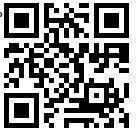 до 31.01.2021офлайнhttp://moodle.imc.tomsk.ruДля учителей физики, астрономии1. День учителей физики, астрономии, биологии, химии «Лично знаком». Для участия в мероприятии необходимо пройди регистрацию по ссылке: https://forms.gle/hGm6eAu548BPm3WR7.  От каждого ООУ обязательно представительство не менее 3-4 учителей распоряжение ДО №8 от 13.01.2021г. (физики/астрономии,химии/биологии). Молодым педагогам до 35 лет быть обязательно!Справки по тел. 89528076361, Буркова Татьяна Дмитриевна, методист по физике и астрономии МАУ ИМЦ26.01.202115.00https://meet.google.com/qdq-zdrc-xuh2. Онлайн семинар “Формирование предметных умений с низким процентом решаемости, проблемные задания из ВПР  (Сложение сил, Сила Архимеда)”. Семинар проходит в рамках Дня учителя физики, астрономии, химии, биологии “ Лично Знаком”, проводит семинар учитель ТКК Лукашенко Татьяна ВладимировнаЯвка обязательна учителям из ОУ: лицей № 8, 7, 51 гимназия № 2, 24, 26, 29, 55, 56, школа «Перспектива», СОШ № 2, 3, 4, 5, 11, 12, 14, 15, 16, 19, 22, 23, 25, 28, 30, 31, 32, 33, 34, 35, 36, 37, 40, 41, 42, 44, 47, 49, 50, 53, 54, 58, 64, 65, ООШ № 27, 38, 66, школа-интернат № 1.Если Вы уже зарегистрированы в системе Moodle, то снова регистрироваться не нужно! Ссылка на страницу: http://moodle.imc.tomsk.ru/course/view.php?id=74 или  QR-КОДу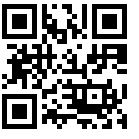 Если Вы еще ни разу не принимали участие в вебинарах (не просматривали запись вебинаров), то необходимо зарегистрироваться в системе Moodle МАУ ИМЦ по ссылке http://moodle.imc.tomsk.ru/login/signup.php?. Все поля для заполнения при регистрации обязательны. В случае затруднений обращаться к Ягодкиной Ксении Викторовне, yaks-imc@yandex.ru или по телефону 8-913-8582092 (What’sApp)Справки по тел. 89528076361, Буркова Татьяна Дмитриевна, методист по физике и астрономии МАУ ИМЦ26.01.202116.00http://moodle.imc.tomsk.ru/course/view.php?id=74 .3. В рамках Дня учителей физики, астрономии, химии, биологии пройдет онлайн практикум “ Секреты мастерства”, по основным подходам к решению нестандартных задач PISA и ВПР. Проводит онлайн - практикум методист по физике МАУ ИМЦ Буркова Татьяна Дмитриевна. Для участия в мероприятии необходимо пройди регистрацию по ссылке: https://forms.gle/hGm6eAu548BPm3WR7. 26.01.202115.00https://meet.google.com/qdq-zdrc-xuh4. На сайте moodle.imc.tomsk.ru в разделе «Мероприятия для обучающихся» работает страница тьюториала «ПРО100_ГИА ФИЗИКА». Распоряжение ДО от 27.07.2020г №532р. “Технологии подготовки к ОГЭ по физике» (задания № 24, 25)”. Ссылка для подключения: http://moodle.imc.tomsk.ru/course/view.php?id=74 или  QR-КОДу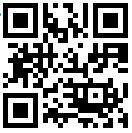 Приглашаем учеников 9 классов!!! И всех желающих.  до 31.01.20215.Уважаемые коллеги! На платформе MOODLE по ссылке http://moodle.imc.tomsk.ru/course/view.php?id=63  или  QR-КОДу 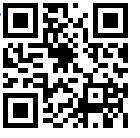 размещен вебинар по теме "Результаты ВПР по физике  как основа выявления предметных и методических дефицитов учителей физики"до 31.01.20216. Уважаемые коллеги! В рамках работы по повышению качества образования в течение 2020 -2021 учебного года проводятся консультации по ЕГЭ, ОГЭ, ВПР. Желающие могут обратиться к дежурным консультантам - педагогам-наставникам.Муниципальные педагоги-наставники: Консультации по ОГЭ  проводит эксперт ПК учитель физики МАОУ СОШ № 19 Козина Елена Сергеевна Получить консультацию можно с 17-00ч до 19-00ч ежедневно по WhatsApp (тел. 8-909-542-04-60), электронной почтой: kozochka66@mail.ru Консультации по подготовке обучающихся к ЕГЭ. Консультации проводит Кукина Елена Леонидовна, эксперт ПК учитель физики МАОУ СОШ № 37 г. Томск. Получить консультацию можно с 17-00ч до 19-00ч ежедневно по WhatsApp (8-961-890-30-36), электронной почтой: kukina1411@mail.ru  Справки по тел. 89528076361, Буркова Татьяна Дмитриевна, методист по физике и астрономии МАУ ИМЦпостоянноДля преподавателей-организаторов и учителей ОБЖ1. Приглашаем принять участие в off-line семинаре по теме: «Обучение детей с ОВЗ (формы организации учебной деятельности)». Бланк Владимир Сергеевич, преподаватель-организатор ОБЖ МАОУ лицея №8 им. Н.Н. Рукавишникова. Для участия в мероприятии необходимо пройти по ссылке http://moodle.imc.tomsk.ru/course/view.php?id=78 или  QR-КОДу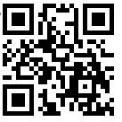 2. Приглашаем ознакомиться с материалами по итогу проведения круглого стола по теме "Интерактивные методики преподавания ОБЖ в рамках реализации Концепции учебного предмета ОБЖ".Для участия в мероприятии необходимо пройти по ссылке http://moodle.imc.tomsk.ru/course/view.php?id=78 или  QR-КОДудо 31.01.2021до 31.01.2021Муниципальная сеть по работе с одаренными детьмиМуниципальная сеть по работе с одаренными детьмиМуниципальная сеть по работе с одаренными детьмиМуниципальная сеть по работе с одаренными детьмиГородской конкурс медиа проектов в формате буктрейлера «СТРАНА ЧИТАЛИЯ - 2021» для обучающихся 1-11 классов, учителей и родителей. С 01.02.2020 по 18.02.2021МАОУ гимназия №24 им. М.В. ОктябрьскойЗаочный конкурс видеороликов «Шеф повар на кухне. Мой лучший рецепт» для обучающихся 5-9 классов изучающих английский, немецкий и польский языки. Прием конкурсных работ осуществляется с 18 по 30 января 2021 г. по e-mail: sushkova_el@mail.ru  (Сушкова Екатерина Леонидовна, тел.: +7 913 860 40 68)до 30.01.2021МАОУ гимназия №26Заседание городского читательского клуба «Открытая книга» для обучающихся 5-6 классов, посвященное творчеству Т.Е.Мейко. Школьники смогут познакомиться с творчеством писательницы и выполнить задания квеста по ее произведениям. Участие индивидуальное, подробная информация и задание размещены на сайте МАОУ гимназии № 13: https://gim13.tomsk.ru/читательский-клуб-открытая-книга/. Ответы на задания квеста необходимо прислать по адресу oxanakola@yandex.ru. до 10.02.2021МАОУ гимназия №13Вниманию педагогов и обучающихся, участников городской программы воспитания и дополнительного образования «Бизнес-инкубатор».  С 20 января по 16 февраля приглашаются к участию в дистанционной игре «Предпринимательство» обучающиеся 5-7 и 8–11 классов на сайте http://cpcgame.ru/.  В ходе игры обучающиеся определяют логотипы компаний по указанному фрагменту, соотносят изобретения и страны происхождения.Информационное письмо с согласием на обработку персональных данных представлено на сайте: http://cpc.tomsk.ru/category/activity/busines/ и  http://cpcgame.ru/ в самой игре.  По уточняющим вопросам: 90-11-78 (Екатерина Александровна)20.01.2021 – 16.02.2021Центр «Планирование карьеры», ул. Смирнова, 28 стр.1.http://cpcgame.ru/